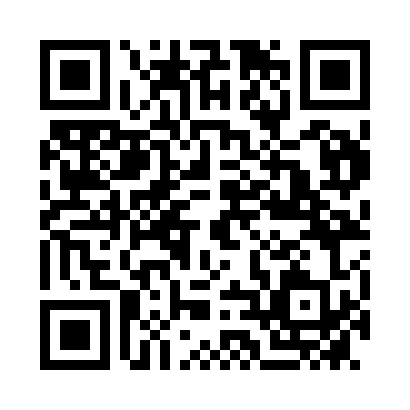 Prayer times for Jenbach, AustriaWed 1 May 2024 - Fri 31 May 2024High Latitude Method: Angle Based RulePrayer Calculation Method: Muslim World LeagueAsar Calculation Method: ShafiPrayer times provided by https://www.salahtimes.comDateDayFajrSunriseDhuhrAsrMaghribIsha1Wed3:495:561:105:098:2510:232Thu3:475:541:105:098:2610:253Fri3:445:531:105:108:2810:284Sat3:415:511:105:108:2910:305Sun3:395:501:105:118:3010:326Mon3:365:481:095:118:3210:347Tue3:345:471:095:128:3310:378Wed3:315:451:095:128:3410:399Thu3:295:441:095:138:3610:4110Fri3:265:421:095:138:3710:4311Sat3:245:411:095:148:3810:4612Sun3:215:401:095:148:4010:4813Mon3:195:381:095:158:4110:5014Tue3:165:371:095:158:4210:5315Wed3:145:361:095:168:4310:5516Thu3:115:351:095:168:4510:5717Fri3:095:331:095:168:4611:0018Sat3:065:321:095:178:4711:0219Sun3:045:311:095:178:4811:0420Mon3:015:301:095:188:4911:0721Tue2:595:291:105:188:5111:0922Wed2:575:281:105:198:5211:1123Thu2:545:271:105:198:5311:1324Fri2:525:261:105:208:5411:1625Sat2:525:251:105:208:5511:1826Sun2:525:241:105:208:5611:2027Mon2:525:231:105:218:5711:2128Tue2:515:231:105:218:5811:2129Wed2:515:221:105:228:5911:2230Thu2:515:211:105:229:0011:2231Fri2:515:211:115:229:0111:23